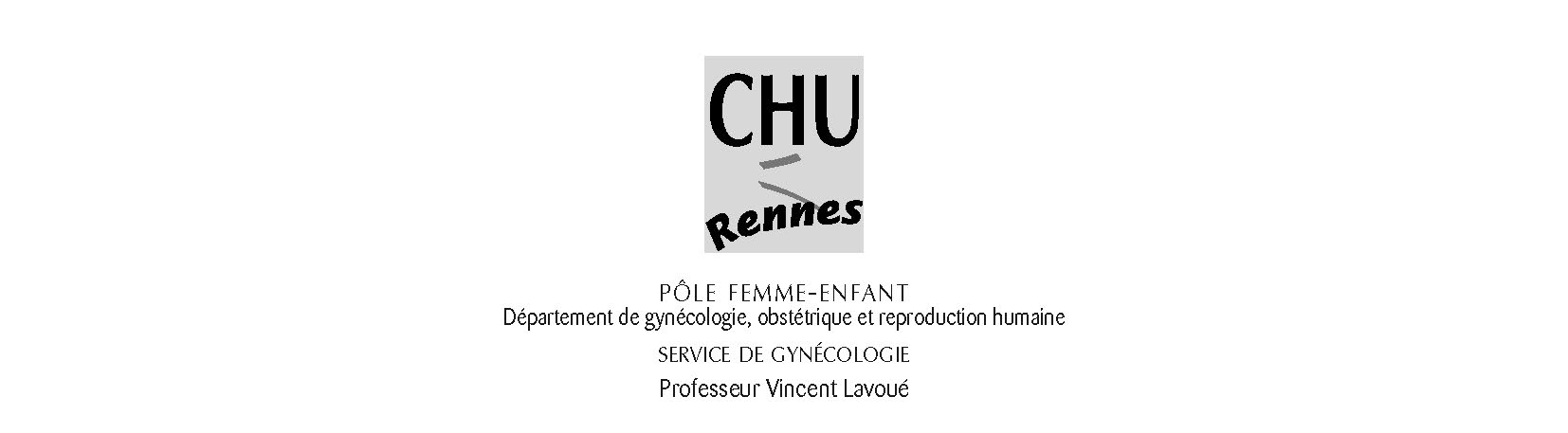 RCP ENDOMETRIOSE Date de la RCP	: Nom : 	Prénom : Date de naissance : Nom du médecin demandeur : Médecin traitant : --------------------------------------------------------------------------------------------------------------------------------------ANTECEDENTSAVIS DE LA RCPHISTOIRE DE LA MALADIE